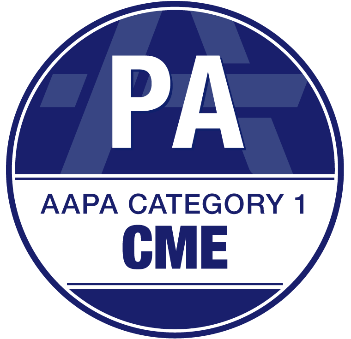 Your organizations name certifies that((NAME))has earned and is awarded a total of ((CME NUMBER)) AAPA Category 1 CME Creditsas ofdateYour accreditation statement, as provided by your agreement.Accreditor: American Academy of PAs (AAPA)Credit Provider: Your organizations name